Gifts ExpressionFirst Mennonite ChurchApril 22, 2018Chimes call us to worship					                      LuAnn StuckeyWelcome and announcements					              Kevin Nickel IntroductionsPrelude				“Toccata in D”        			  K. T. KoscheCall to Worship 							              		 *Opening Hymn	               “O thou, in whose presence”		       HWB 559*Psalm 23 (read in unison)					       New King James Version The Lord is my shepherd;
I shall not want.
He makes me to lie down in green pastures;
He leads me beside the still waters.
He restores my soul;
He leads me in the paths of righteousness
For His name’s sake.Yea, though I walk through the valley of the shadow of death,
I will fear no evil;
For You are with me;
Your rod and Your staff, they comfort me.You prepare a table before me in the presence of my enemies;
You anoint my head with oil;
My cup runs over.
Surely goodness and mercy shall follow me
All the days of my life;
And I will dwell in the house of the Lord
Forever.Special Music		           “The God of Love My Shepherd Is”                     Roy Hopp  Chancel ChoirConversation with FriendsHymn                                      “Christ is alive” (v. 1)				STS 89Conversation    		  					               Rich BucherHymn                                      “Christ is alive” (v. 2)				STS 89Special Music	                          “He’s got the Whole World”	                           Jubilate and first, sixth, seventh and eighth gradesCommunity Prayer 						     	                Theda GoodScripture				I Peter 4:7-11				    Emily RushSermon		                “Preaching to the Choir”   	         	           Wanda Stopher*Hymn of Response 	                    “God, whose giving”  		                   HWB 383Presenting Our Tithes and OfferingsOffertory 		          	      “Awake, My Heart” (I & II)    	         arr. N. M. Raabe*Hymn of Dedication      “Christ is alive! Let Christians sing!” (vs. 2)         HWB 278*Prayer of Dedication*Sending Hymn	                        “Forth in thy name”		                   HWB 415BenedictionPostlude		        	          “Awake, My Heart” (III)    	         arr. N. M. Raabe*Please stand (remain seated if that is more comfortable for you)HWB – Hymnal: A Worship Book        STS – Sing the StoryLarge print hymnals are available. Please ask an usher for assistance in locating one.FIRST MENNONITE CHURCH101 S. Jackson StreetBluffton, Ohio 45817Phone:  419-358-5766Website: fmcbluffton.orgOffice Hours: 9 a.m. - 4 p.m. Monday-FridayPastor – Wanda – Monday-Thursday, 9-4, off FridayPastor – Theda – Tuesday-Friday, 9-4, off MondayDirector of Youth Ministries – Shannon -- Tuesday, 9 a.m.-4 p.m.; Thursday, 9 a.m.-4 p.m. Custodian’s schedule: 7:30 a.m. – 1:30 p.m.; weekends as neededHOST: Alice Ruth Ramseyer					         GREETER: Cheri SlotterNURSERY THIS WEEK: SS –	Melissa Friesen, Gerald Mast	Worship – Carrie Mast, Jason Diller, Jacob Biesecker-Mast NURSERY NEXT WEEK: SS –	 Lori Nester, Shelby Cluts	Worship – Kevin and Alison King, Annalise NislySOUND SYSTEM: Kevin Cluts			                                CHANCEL: Amy Freeman OUR STEWARDSHIP Worship attendance last Sunday	FMC-216, MC-7Spending plan giving April 15, 2018 (includes e-giving)	$5,207.00  	Special fund giving April 15, 2018 (includes e-giving): Pk-5-$5.61; Faith and Life-$14 	$10,579.11Freudige-$40; Kitchen-$4.50; Deacons-$20; Memorials-$1,370Flooring-$6,545; College scholarships-$2,580 Total giving April 15, 2018 (includes e-giving)                          	                                      $15,786.11Total spending plan receipts as of March 31, 2018                                	        $105,385.07Spending plan expenses as of March 31, 2018                                 	$94,613.172018 spending plan                                                                                  	$427,441.00CHURCH STAFF Pastor Wanda Stopher – 419-551-1079 (cell) -- fmc.wanda@bluffton.edu Pastor Theda Good – 419-549-2417 (cell) -- fmc.theda@bluffton.eduYouth Ministry Director – Shannon Thiebeau – fmc.shannon@bluffton.eduDirector of Music – Mark Suderman – sudermanme@bluffton.eduAdministrative Assistant – Mary Pannabecker Steiner - fmc@bluffton.eduCustodian – Mick Hardy             First Mennonite Church is affiliated with the Central District Conference of Mennonite Church USA. The Mennonites are named after Menno Simons, one of our early church leaders, and are rooted historically in the “Anabaptist” movement, which began in 1525, with origins in Switzerland, Germany, and the Netherlands now reaching around the world. Some primary Anabaptist convictions then and now are following Jesus Christ in service to others, rejection of violence and war, and joyful community life.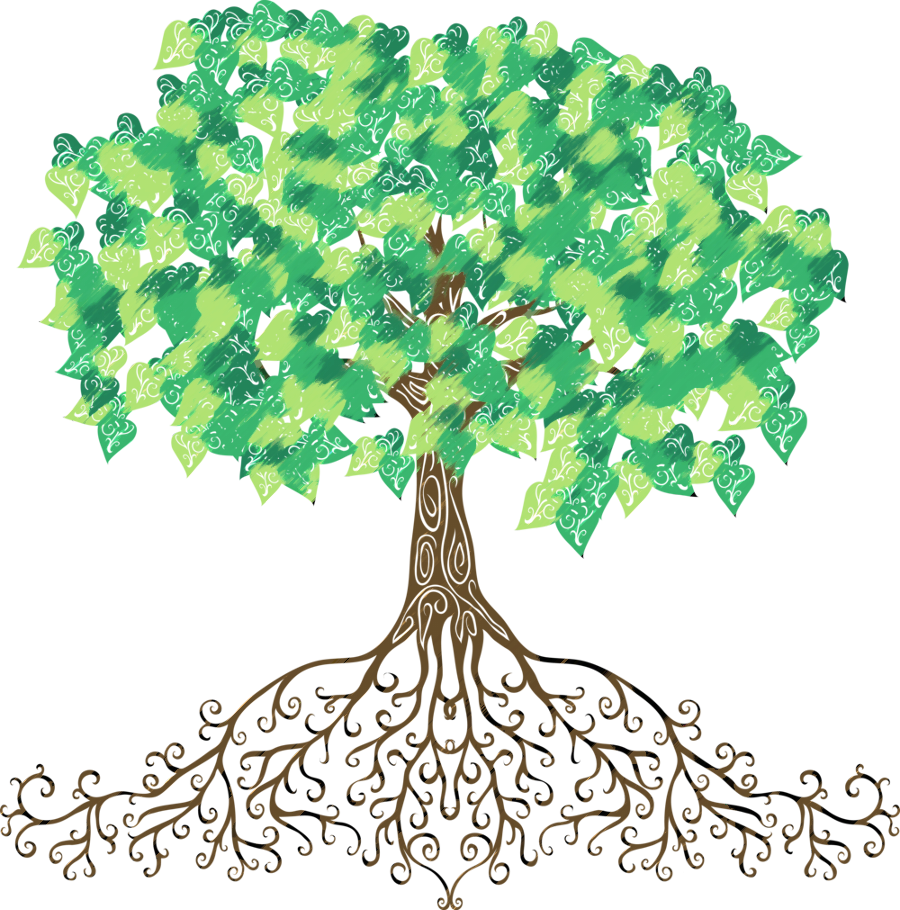 The 2018 Black Swamp Benefit is June 15-16 at the Fulton County Fairgrounds, Wauseon. Your attendance and donations of quilts, wooden items, and homemade baked goods will benefit the work of MCC and Sunshine Homes. Please place donated items, with forms attached, in the quilt room. Contact John Rich for more information.Central District Conference will hold a golf outing June 21 at 10:30 a.m. at Black Squirrel Golf Club in Goshen, IN. Proceeds benefit the Leadership Development Fund. Registration for the outing opens Tuesday, May 1. The LDF provides funding for resources for pastors. This fund has been used to help new pastors engage in MC USA’s Transitioning into Ministry program and for the Healthy Boundaries Training program. If you are not a golfer, but wish to contribute, do so at https://www.mcusacdc.org/donate/ and note LDF in your payment, or mail a check to Central District Conference, 1015 Division St, Goshen, IN 46528, with LDF in the memo line.We would like to thank all those at First Mennonite Church for the love and support given us due to the loss of our wife, mother, and grandma, Esther Brauen. We felt it in the visitations, the cards, prayers, and memories shared, Wanda’s help as we faced this difficult time, as well as all the food and work done for both the visitation and the noon meal after the service. We especially want to thank Mick helping out with all the set-up and take-down and the cleaning after such a large family as ours, the Freudige Class for their extra work, and the kitchen helpers during both meals. We sincerely appreciate all of you and feel your love and caring.  					 ~ The Brauen Family We thank our church community for the caring, concern, prayers, cards and food during Marilyn’s health saga.  Medical intervention began February 2 and now has evolved to a defibrillator/pacemaker combo inserted April 13. Healing now continues at home. We appreciate and bless our church family. We have felt the love.				   ~ Marilyn and Gary BishopAnna Ruth Reichenbach will celebrate her 93rd birthday on Friday, April 27. The family is honoring her with a card shower. If you would like to join them, please drop a card in her FMC mailbox or mail to her home address: Anna R Reichenbach, 101 Sally Lane, Bluffton.  ~ Mona, Bruce and family, Dale D II and family and Marsha and friend9:15 a.m. 	SS, coffee time10:30 a.m.	Worship, Wanda Stopher preachingNoon	Youth potluck, FH2:30 p.m.	Spring Fling concert, Yoder Recital HallMonday (4-23)	Et Cetera Board, 7 p.m., ARTuesday (4-24)	Morning Prayers, 7 a.m.		Staff meeting, 9 a.m.			Academic Awards Forum, 11 a.m., Yoder Recital Hall			Swiss Historical Society, 7 p.m., ARWednesday (4-25)	Cherubs, Adult bells, 6 p.m.		Jubilate, 6:30 p.m.		Chancel choir, Youth bells, 7 p.m.Thursday (4-26)	Pastor’s visit with Maple Crest residents, 2:30 p.m.		Deacons, parlor, 7 p.m.8:30 a.m. 	Youth choir9:15 a.m.	SS, Coffee time10:30 a.m.	Worship, Music SundayWelcome to our worship service today. If you are a visitor, please sign one of our guest books located at the entrances to the sanctuary. Wireless hearing aids are available. If you would like your children watched over while you worship, our staff will care for them in the nursery downstairs. Worship activity bags for children are available. We welcome Emily Rush, today’s scripture reader. Emily is from Quakertown, PA, and is a junior English education major at Bluffton University. She is involved in SERVE, Sustainability Club, Bridge, and Sunday Night Worship on campus. In May, she will complete her cross cultural study in Colombia with Dr. Gayle Trollinger and nine other students. Shannon Thiebeau, Director of Youth Ministry, has announced her resignation effective August 19, 2018, to attend seminary full time. We are grateful for Shannon's passion for ministry and affirm her call to seminary. We are in the early stages of formulating a plan for after Shannon's departure. In conjunction with the current work being done by the Governance Task Force, we will be looking at the best plan for this position moving forward and we will share that plan with all of you as it starts taking shape. Please keep Shannon in your prayers as she wraps up her ministry here and pray for who will come and minister next among us with our youth.	         ~ Kendra NickelThis Eastertide, worship at FMC features special emphases such as Church College Relations, Music, and Youth Sundays. We will also focus on the 5 Priorities identified last year in our congregational discernment process.         		    ~ Pastor Wanda04-29-18	Music Sunday05-06-18	Priority: Worship05-13-18	Youth Sunday05-20-18	Priority: Nurturing Faith (Pentecost) 05-27-18	Priority: Connecting  Mentor-Mentee pairs are invited to attend a breakfast on Sunday, April 29, at 8:15 a.m. to fellowship together, share about the different activities they’ve been doing and discuss ideas for future gatherings. Food will be provided by the mentoring coordinators. Please come, even if your mentor partner cannot attend!					    ~ Amber and Lisa Shelly, mentoring coordinatorsThe 2018 Central District Conference annual meeting will meet at College Mennonite Church, Goshen, IN, June 21-23. The theme is “Come, walk with.” If you are willing to serve as a delegate for our congregation, please contact Kendra Nickel, moderator, at kendrasmiley@yahoo.com or 419-302-5220 by Sunday, April 29. We are able to send at least eight delegates, plus a senior high youth delegate.Congregational/Pastoral Review: Staff Relations Committee members and recruited helpers will interview the following groups this week and this coming Sunday:For anyone: April 26 (Thursday) at 2:30 p.m., Maple CrestFor Sunday school classes: April 29 Sunday school hour: Sojourners, Sr. High, Jr. HighAll comments, recorded in groups or submitted on signed and dated paper (to secured box in fellowship hall), will be summarized for inclusion in final review. No identifying information will be included or shared with pastor being reviewed. Please bring with you the green sheet that was in your mailbox on March 25. Extra copies are available on the literature rack in the fellowship hall.  	       ~ Ken Shenk, Staff Relations CommitteeBlack Swamp Benefit is June 15-16 and we’re collecting coins for My Coins Count. Look for the jug in the fellowship hall for depositing coins for MCC water and food projects.  									    ~ John RichRecycling: For some individuals, climate change is not relevant to them, for others it seems too overwhelming, while still others ask what they can do. Gene Long has been collecting the recyclable steel and aluminum at FMC for several years. Ask him how much he earns for the Et Cetera Shop on a regular basis. What is needed is a group or individual to collect and recycle glass, plastics, and general paper. If you are interested, please contact one of the pastors.Camp Friedenswald scholarships: Parents who wish to make use of our Camp Friedenswald scholarships should pay the full amount when registering a child. Print out your confirmation of payment and submit a copy to the church office. We will reimburse you for the church’s portion. Camperships this year are one-half of the cost for one camp per child. Costs this year are $300 ($150 campership) for high school, junior high, junior and pre-junior; $200 ($100 campership) for primary.Hygiene and relief kits: Our kit collection for this year is down in numbers, so we will continue to collect them. Content lists and bags are on the table and bulletin board near the church library. We also need bag fabric and people to sew bags. Sewing directions are on the kit card in the kit collection area of fellowship hall. Some precut bags and cords are also there. Relief kits: Relief kit lists are also on the bulletin board. Pack all items into a box, label it “Relief Kit” and place in the quilt room. The Community Meal at the Senior Citizen Center on Thursday, May 3, will be hosted by First Mennonite Church and the Mission Peace and Service Commission. All are welcome to attend. If anyone is willing to help with serving the meal or baking cookies, please contact Lynda Nyce at lyndanyce@gmail.com.